INVESTMENT PLAN 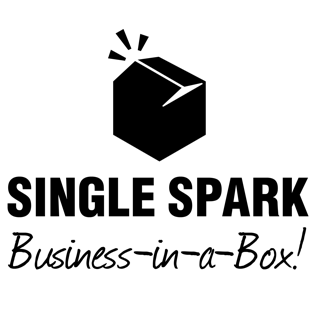 